新型コロナウイルス感染症に対する健康状態申告書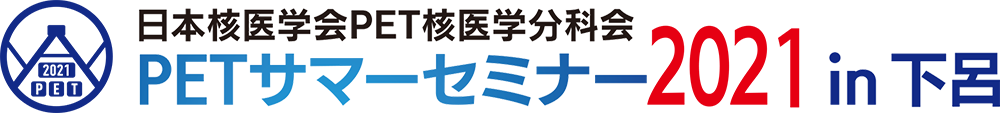 		記入日 : 令和    年 　  月   　日■ 過去2週間以内のご自身・ご家族の状況について、以下の質問にお答え下さい。 ※収集した個人情報は目的達成のために利用し、法令に基づく場合又は、本人の同意がある場合を除き、他に利用及び提供することはありません。 フリガナ氏名住所1　　　　　　　　　都道　　　　　　　　　　区市　　　　　　　　　府県　　　　　　　　　　　群住所2緊急連絡先メールアドレスワクチン接種有無①　未接種　　②　1回接種済み　　③　2回接種済本日の体調 （体温）本日の体調 （体温）        °C風邪症状風邪症状あり  ・  なし137.5 度以上の発熱・風邪症状での病院受診や服薬があった。 あり  ・  なし2味覚や嗅覚に異常を感じたことがあった。 あり  ・  なし3新型コロナウイルスに感染又は疑いのある方との接触があった。 又は新型コロナウイルスのPCR検査を受けた。あり  ・  なし42週間以内に海外渡航歴がありますか？あり  ・  なし